О назначении старост сельских населенных пунктов муниципального образования сельского поселения «Пезмег» В соответствии с Федеральным законом от 06.10.2003 № 131-ФЗ «Об общих принципах организации местного самоуправления в Российской Федерации»,  Уставом муниципального образования  сельского поселения «Пезмег» (далее - Устав), а также на основании Протоколов Схода (собрания)  граждан в населенных пунктах, администрация сельского поселения «Пезмег»,ПОСТАНОВЛЯЕТ:1. Назначить старостой поселка Аджером:          Карпову Елену Александровну – Протокол № 03 от  30.12.2021 г. схода (собрания) граждан п.Аджером.2. Назначить старостой села Пезмег:Орлову Елену Вильгельмовну – Протокол № 04 от 30.12.2021 г. схода (собрания) граждан с.Пезмег.3. Выбранные жителями своих населенных пунктов старосты проводят сою работу на общественных началах, безвозмездно в соответствии с Положением  о старостах сельских населенных пунктов муниципального образования сельского поселения «Пезмег»  утвержденного Решением Совета сельского поселения «Пезмег» от 19.07.2019 года № 4-28/3.4. Опубликовать настоящее решение в средствах массовой информации и разместить на сайте администрации сельского поселения «Пезмег» pezmog@mail.ru. 5. Настоящее решение вступает в силу с момента его опубликования. Глава сельского поселения «Пезмег»                            А.А.ТороповШУÖМШУÖМ ПОСТАНОВЛЕНИЕ ПОСТАНОВЛЕНИЕ         от 10 января 2022 года                 №  01(Республика Коми, Корткеросский район, Пезмег) (Республика Коми, Корткеросский район, Пезмег) 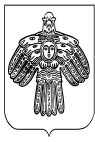 